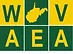 West Virginia Art Education AssociationHigher Education Art Educator of the Year Awards RubricName of Nominee __________________________________________________RegionalThis rubric should be used in scoring candidates for the West Virginia Art Education Association Higher Education Division Art Educator and the Regional Division Art Educator(s) of the Year.Score Summary Box: After completing the scoring in each section below, summarize scores in this box.NAEA National and Regional Activities within Nominee’s Division:State/Province Division Activities within Nominee’s Division:Leadership Roles, Offices, Honors in Other Professional OrganizationsProgram Development, Publications, Artistic Production and/or Exhibitions:Teaching/Related Experiences:Letters of Support:National and Regional NAEA Activities		State/Province ActivitiesLeadership Roles, Offices, Honors in Other Professional OrganizationsProgram Development, Publications, Artistic Production and/or ExhibitionsTeaching/Related ExperiencesLetters of supportTotal Points (24 points possible)Candidate has an exceptional history of active professional participation within theirdivision at the national and regional levels within their division such as:● held leadership positions at the national and/or regional levels (such as Nationaland/or Regional VP, Division Director, regional division director)● served on at least three committees at the national and/or regional level (couldbe but not limited to a divisional committee)● received multiple national and/or regional honors or recognitions● regularly presented at NAEA Conventions● attended at least two Regional Summer Leadership meetings● assisted with the development and implementation of NAEA professionaldevelopment opportunities (such as webinars, SummerVision, internationaldelegation, preconferences, regional conferences).4Candidate has a good history of professional active participation within their divisionat the national and regional level such as:● held a leadership position at the national and/or regional level(could be but not limited to a divisional committee or regional division director)● served on at least two committees at the national level and/or regional level● received a national honor and/or regional honor● regularly presented at NAEA Conventions● attended a Regional Summer Leadership meeting● participated in NAEA professional development opportunities (such as webinars, SummerVision, international delegation, preconferences, regional conferences)3Candidate has an emerging history of professional active participation within theirdivision at the national and regional level such as:● served on a committee at the national and/or regional level (could be but notlimited to a divisional committee)● has received a national and/or regional honor/recognition● has presented at NAEA Conventions● attended a Regional Summer Leadership meeting● participated in more than one NAEA webinarCandidate has a limited history of professional active participation within their divisionat the national and regional level:● has served on a committee at the national or regional level● has attended an NAEA Convention or regional conference● participated in at least one NAEA webinar2Candidate has a limited history of professional active participation within their divisionat the national and regional level:● has served on a committee at the national or regional level● has attended an NAEA Convention or regional conference● participated in at least one NAEA webinar1Candidate shows no professional active participation at the national and/or regional level0Candidate has an exceptional history of professional active participation within theirdivision at the state/province level such as:held leadership positions at the state/province levelchaired state/province committeesreceived multiple state/province honorsregularly presented sessions at state/province conferences4Candidate has a good history of professional active participation within their division at the state/province level such as:held a leadership positions at the state/province levelserved on several state/province committeesreceived a state/province honorregularly presented sessions at state/province conferences3Candidate has an emerging history of professional active participation within theirdivision at the state/province level such as:served/serves on a committee at the state/province levelreceived a state/province honorpresented sessions at their state/province conference2Candidate has a limited history of professional active participation within their division atthe state/province level such as:presented a session at the state/province conference1Candidate shows no professional active participation at the state/province level 0Candidate has exceptional history of leadership roles, offices and honors in professional organizations within or outside the field of art education such as:long term membership in several professional organizationsheld a leadership position in professional associations/organizationsreceived honors in a professional association/organization4Candidate has a good history of leadership roles, offices and honors in professionalorganizations within or outside the field of art education such as:long term membership in several professional organizationsheld a leadership position in professional associations/organizations received honors in a professional association/organization3Candidate has an emerging history of leadership roles, offices and honors inprofessional organizations within or outside the field of art education such as:held a leadership position in another professional organizationreceived an honor/recognition from another professional organizationshows evidence of one or more accomplishments in another professionalorganization2Candidate has a limited history of actively participating in organizations outside the field of art education1Candidate has no history of membership in any other associations/organizations 00Candidate has exceptional history of:program development and implementationpublications (this can include but is not limited to websites or blogs, books,articles, published research, curriculums, resources (including digital/multimedia),newsletter articles, courses of study, blog posts).receiving grants and awards, including fellowships and residenciesa listing of ongoing personal artistic productiona listing of curating student or other exhibitions4Candidate has a good history of:program developmentpublications (this can include but is not limited to websites or blogs, books,articles, published research, curriculums, newsletter articles, courses of study)a listing of ongoing personal artistic productiona listing of student exhibitions3Candidate has an emerging history of:program developmentpublications (this can include but is not limited to websites or blogs, books,articles, published research, curriculums, newsletter articles, courses of study)a listing of ongoing personal artistic productiona listing of student exhibitions2Candidate has a limited history of:program developmentpublications (this can include but is not limited to websites or blogs, books,articles, published research, curriculums, newsletter articles, courses of study)a listing of ongoing personal artistic productiona listing of student exhibitions1Candidate has no evidence of program development, publications, grants, researchpapers, artistic production or student exhibitions1Candidate has exceptional history of highly accomplished teachingchairing or writing curriculum, interpretive plans and materials, frameworks,content standards, assessmentsdesigning and/or facilitating professional learning experiences and/or planningprocessesmentoring and coaching (i.e.: supervisor or mentor to preservice teachers,interns, other educators)4Candidate has good history of accomplished teachingchairing or writing curriculum, frameworks, content standards, assessmentsexperience as a mentor (i.e.: supervisor, preservice teachers)3Candidate has emerging history of accomplished teaching ofwriting curriculum, frameworks, content standards, assessmentsexperience as a mentor (i.e.: supervisor, preservice teachers)2Candidate has limited history of accomplished teachingwriting curriculum, interpretive plans and materials, frameworks, contentstandards, assessmentsexperience as a mentor (i.e.: supervisor, preservice teachers)1Candidate has no experience teaching, facilitating, and/or implementing curriculum 00Candidate’s letters of support provide exceptional evidence of exemplary teaching andleadership4Candidate’s letters of support provide good evidence of good teaching andleadership3Candidate’s letters of support provide emerging evidence of exemplary teaching andleadership2Candidate’s letters of support provide limited evidence of exemplary teaching andleadership1Candidate’s letters of support provide no evidence of exemplary teaching and leadership 00